عزيزي الطالب/ عزيزتي الطالبة المشاركين في برنامج تميز،    تعد الحاجة إلى الأمن النفسي في مقدمة الحاجات النفسية (غير العضوية) للإنسان، وأكثرها أهمية بصورة عامة وإذا ما أشبعت اهتم بحاجاته النفسية والاجتماعية الأخرى، ولا تظهر هذه الحاجة عند الفرد إلا بعد أن يشبع حاجته الفسيولوجية ولو جزئياً حينها يسعي الشخص الآمن بعد بذلك في تحقيق حاجات أعلى في المستوي الهرمي للحاجات، ويُعرّف الأمن النفسي (Emotional Security) في هذه الدراسة على أنه: "شعور الفرد بأنّه آمن على نفسه، محبوب لدى محيطه، وله مكانة اجتماعية مستقرة، وبيئة اجتماعية تحتضنه بكامل المودة وتشعره بالانتماء لها، والإحساس الصادق بالتفاعل معها، بيئة يشعر فيها الفرد بقدرته على العطاء والإسهام في حركة التطور والبناء، بيئة تشعره بأنّه له مكانة مهمة بين أفراد المجتمع.وتكمن أهمية وجود المهارات الحياتية في حياة الفرد في قدرته على التكيف مع كافة الظروف، والنجاح في نهضة المجتمعات وازدهارها؛ إلا أن نقص المهارات الحياتية لدى الجيل الجديد هذه الأيام يعد من أهم المشكلات التي يجب البحث عن حلول سريعة لها، ذلك أنّ مخرجات المؤسسات التربوية تفتقر إلى المهارات الحياتية، وبالتالي يفشل الكثيرون في حياتهم الوظيفية والشخصية؛ بسبب غياب هذه المهارات لديهم، وتُعرّف المهارات الحياتية (Life Skills) في هذه الدراسة على أنها: "مجموعة من الأعمال والأنشطة يقوم بها الإنسان في حياته اليومية على شكل تفاعل مع الأشياء والأشخاص والمؤسسات، يتطلب هذا التفاعل التعامل معها بدقة ومهارة".من هنا جاءت هذه الدراسة للوقوف على درجة “الأمن النفسي لدى طلبة الجامعات الفلسطينية المشاركين في برنامج تَميز وعلاقته بالمهارات الحياتية"، ونضع بين أيديكم هذه الاستبانة لاستطلاع آرائكم في هذه الدرجة، آملين منكم أن تجيبوا عنها بأمانة وبشكل كامل دون استثناء، علماً بأن إجاباتكم ستعامل بسرية تامة ولن تستخدم إلا لأغراض البحث العلمي.مع احترامي وتقديري،الباحثان                                                                                                                       أ. إياد إشتية                                                                                                                       د. فاطمة العدوانالقسم الأول: المعلومات والبيانات الأولية  الجنس:            □ ذكر  		         □ أنثىالكلية:             □ علمية     □ إنسانية    □ طبية وتمريضية      التقدير الأكاديمي: □ مقبول  (أدنى من 65%) □ جيد (65-%74,99)  □ جيد جداً فأعلى (75% فأعلى) مكان الإقامة:            □ قرية     □ مدينة    □ مخيم      القسم الثاني:أولاً: مقياس الأمن النفسي:عزيزي الطالب، يرجى الإجابة على فقرات المقياس الآتي بوضع إشارة (x) في العمود المناسب بجانب كل فقرة.ثانياً: مقياس المهارات الحياتية:عزيزي الطالب، يرجى الإجابة على فقرات المقياس الآتي بوضع إشارة (x) في العمود المناسب بجانب كل فقرة.الجامعة الأردنيةكلية العلوم التربوية قسم الإرشاد والتربية الخاصةبسم الله الرحمن الرحيم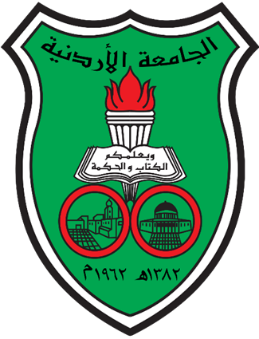 الجامعة الأردنيةكلية العلوم التربوية قسم الإرشاد والتربية الخاصةالرقمالفقراتموافق بشدةموافقمحايدغير موافقغير موافق بشدةأشعر بالثقة في قدرتي على مواجهة مشكلاتي ومحاولة حلهاأنا محبوب من الناس تقديري واحترامي لنفسي يشعرني بالأمانلدى قدرة على مواجهة الواقع حتى ولو كان مراًأشعر بأن لي قيمة وفائدة كبيرة في الحياةألتزم بالقيم الدينية وممارسة العبادات لأشعر بالاطمئنانأتوقع الخير من الناس من حولي لأن الدنيا بخيرأثق في قدرتي على حماية نفسي أشعر بالأمن والاستقرار في حياتي الاجتماعيةأحب أن أعيش بين الناس وأتعامل معهم بمحبة ومودةأحرص على تبادل الزيارات مع زملائي وأصدقائيأستطيع أن أعيش وأعمل في انسجام مع الآخرينأتكيف بسهولة وأكون سعيداً في أي موقف اجتماعيتنقصني مشاعر العاطفة والدفء النفسيألوم نفسي من حين لآخرأشعر بالرضا عن إشباع حاجاتيأشعر بالصحة والقوة قوة شخصيتي تزيد من ثقتي في هذه الحياةأتعامل مع عبء الحياة وثقلها بمرونة أشعر بأن حياتي مطمئنةاقتراب الآخرين مني وقت الشدة يشعرني بالأمانأشعر بالسعادة والرضى عن الحياة أشعر بالقلق بدون سبب من وقت لآخرأشعر بالارتياح عندما أتحدث مع الآخرينتنقصني مشاعر السعادة والفرح فأنا حزين معظم الوقتأعاني من الأرق مما يقلل شعوري بالراحة والهدوءأشعر بالسعادة لاهتمام الناس بي أرى أن الاحتكاك بالناس يقلل المشكلاتأحب الاشتراك في الرحلات أو الحفلات الجماعيةالرقمالفقراتموافق بشدةموافقمحايدغير موافقغير موافق بشدةأولاً: مهارات إدارة الذات (Self -Management)أولاً: مهارات إدارة الذات (Self -Management)لدي المقدرة على التعامل مع الإحباطات عند الفشلأشعر بأنني شخص مندفعأشعر بالملل من رتابة الحياة وعدم التجديدأشعر بضعف الإنجاز والطموحأشعر بأن علاقاتي مع الناس سيئة وتشوبها المشاحناتأقوم بأداء المهام المطلوبة في الوقت المحدد لهاألتزم بتنفيذ جدول أعمالي في مواعيدهأستطيع تحديد أولوياتي بنجاحثانياً: مهارات التفكير: (Thinking Skills)ثانياً: مهارات التفكير: (Thinking Skills)ثانياً: مهارات التفكير: (Thinking Skills)ثانياً: مهارات التفكير: (Thinking Skills)ثانياً: مهارات التفكير: (Thinking Skills)ثانياً: مهارات التفكير: (Thinking Skills)ثانياً: مهارات التفكير: (Thinking Skills)أنظر للأمام محاولاً منع المشكلات قبل حدوثهاأنظر لكافة النتائج المحتملة عند حل أي مشكلةعندما أقوم بحل مشكلة، أختار حلاً واقعياًأضع خطة للسير عليها عند التعرض للمشكلاتأحرص على اتخاذ القرارات التي يمكنني تنفيذهاأحدد الأهداف التي أتمكن من تنفيذها قبل اتخاذ أي قرارأُقيم الآراء بطريقة موضوعية بعيدة عن التحيز والذاتيةأنتقد بشكل علمي بَناءثالثاُ: المهارات الاجتماعية: (Skills Social)ثالثاُ: المهارات الاجتماعية: (Skills Social)ثالثاُ: المهارات الاجتماعية: (Skills Social)ثالثاُ: المهارات الاجتماعية: (Skills Social)ثالثاُ: المهارات الاجتماعية: (Skills Social)ثالثاُ: المهارات الاجتماعية: (Skills Social)ثالثاُ: المهارات الاجتماعية: (Skills Social)معظم الناس الذين أعرفهم يحبوننيأنا عضو مهم في عائلتيأوجه النقد لأخوتي وأصدقائي وزملائيألجأ إلى كبت مشاعري بدلاً من إظهارهاأجد صعوبة في قول لا للآخرينأستطيع إقناع الناس بوجهة نظريأستطيع تكوين صداقات مع الآخرينأشجع الآخر على الكلام فيما أعتبره مهماًيقلقني التواجد مع عدد كبير من الناسأرحب بقيادة المناقشات الجماعيةرابعاُ: مهارات العمل الجماعي المشترك: (Teamwork skills)رابعاُ: مهارات العمل الجماعي المشترك: (Teamwork skills)رابعاُ: مهارات العمل الجماعي المشترك: (Teamwork skills)رابعاُ: مهارات العمل الجماعي المشترك: (Teamwork skills)رابعاُ: مهارات العمل الجماعي المشترك: (Teamwork skills)رابعاُ: مهارات العمل الجماعي المشترك: (Teamwork skills)رابعاُ: مهارات العمل الجماعي المشترك: (Teamwork skills)استفيد من تجربة الآخرين في تطوير نفسيأرى أن العمل الجماعي وسيلة لتبادل الخبرات والمعارفأنسجم مع الآخرين وأبادر للعمل معهمأتحمل الاختلاف مع الآخرين أنصت للآخر وأحاول فهمهأساعد الآخرين في أن يشاركوا قصص النجاح لديهماستمع إلى أفكار الآخرينأتحاور مع الآخرين حول الأهداف المشتركةأنظر إلى الفشل على أنه جزء من عملية تحقيق الهدف 